                    Arcado PTA Spirit Wear 2015-2016                                             Spirit Wear Fridays!!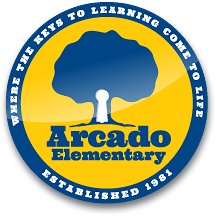 PLEASE PRINT                               1. Order processing time 2 weeks and orders will be sent home with your child/children.2. Any questions or concerns please contact Loretta Anderson 404-455-1396 or email at spiritwear@arcadopta.org.3. Date: ___________________________4. Student Name: __________________________________________________                                                                                    5. Grade: ________________________6 .Teacher’s Name: ___________________________________________________7. Best contact number: _______________________________________________8.Email Address______________________________________________________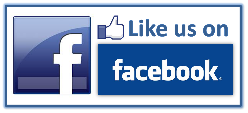 *** For images of the Spirit Wear merchandise and PTA information on activities/events: Arcado Elementary PTA 5150                                                    To receive messages via text from Remind text @19812015 to 81010                                                                                                             Website: http://arcadoespta.weebly.com/     PLEASE NOTE NO REFUNDS OR EXCHANGES ON PJ BOTTOMS. SIZING CHART IS LOCATED ON PTA WEBSITE.ItemPriceQuantityTotal   SHORT Sleeve T-Shirt     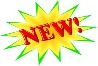 Y=youth A=adultCIRCLE: BLUE, WHITE, or GREY color shirtCheck size:  ___Y S  __YM __YL __YXL___AS ___AM  ___AL ___AXL   __A2XL( add $2.00)$12.00   LONG Sleeve T-Shirt          Y=youth A=adultCIRCLE: BLUE, WHITE, or GREY color shirtCheck size:  ___Y S  __YM __YL __YXL___AS ___AM  ___AL ___AXL   ___A2XL( add $2.00)$15.00  Window Clings  $3.00Arcado Logo lunch bag  $10.00Drawstring tote bag  (Royal Blue) $10.00Zipper Up , Dark Grey Hoodie w/Logo and   logo Zipper PullY=youth A=adultCheck size:  ___Y S  __YM __YL __YXL___AS ___AM  ___AL ___AXL ___A2XL add ($2)$25.00